Районная олимпиада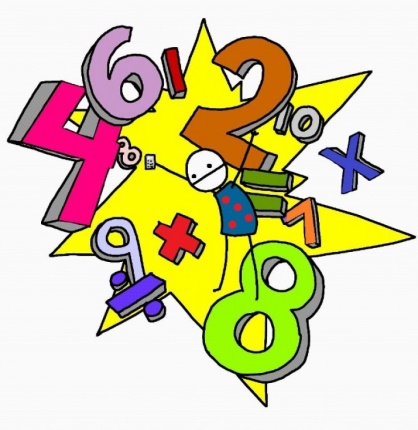 по математике 2014 год4 классКод ученика__________Реши примеры по действиям:а)  60000 : (975 + 29535 - 84 - 426) · 8 · 19=_______________________________________________________б) 47 + 3 · 16651 - 2 · 23623 - 12306 : 6=2. Какие виды  треугольников ты знаешь? Начерти эти треугольники. Подпиши их названия.__________________________________________________________ 3. Реши задачу:  В туристический лагерь прибыло 240 учеников из г. Москвы и Орла. Мальчиков среди прибывших было 125 человек, из которых 65 – москвичи. В числе учеников, прибывших из Орла, девочек было 53. Сколько всего учеников прибыло из Москвы?__________________________________________________________________________________________________________________________________________________________________________________________________________________________________________________________________________________________________4. Реши задачу: Если Оля купит 3 розы, то у нее останется 1400 рублей, а если она купит 5 таких же роз, то у нее останется 1000 рублей. Найти цену одной розы.__________________________________________________________________________________________________________________________________________________________________________________________________________________________________________________________________________________________________5.Реши задачу: Попрыгунья стрекоза половину времени каждых суток красного лета спала, третью часть танцевала, шестую пела. Остальное время она решила посвятить подготовке к зиме. Сколько часов в  сутки стрекоза готовилась к зиме?______________________________________________________________________________________________________________________________________________________________________________6.Задача на смекалку:  На уроке физкультуры мальчики построились в шеренгу. Потом между каждыми двумя мальчиками встала девочка. Всего в шеренге оказалось 25 детей. Сколько мальчиков стояло в шеренге?______________________________________________________________________________________________________________________________________________________________________________7. Замените буквы A, B, C, D цифрами так, чтобы получилось верное равенство АААА+ ВВВ+ CC+ D= 2014.___________________________________________________________________________________________________________________8.  Раздели прямой линией циферблат часов на две части так, чтобы сумма чисел в обеих частях была одинаковой. Укажи эту  сумму.       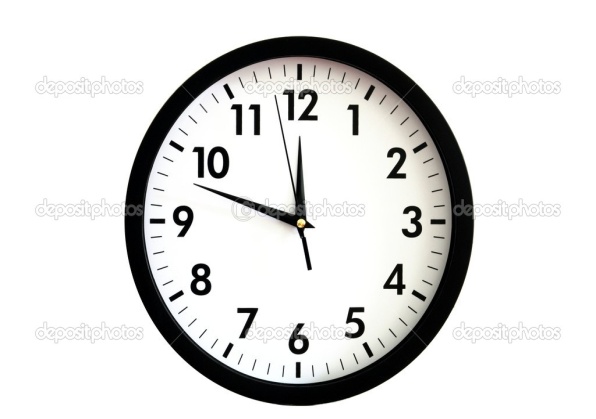 Сумма чисел__________________________________________9.  Разгадайте кроссворд и найдите в нем лишнее слово.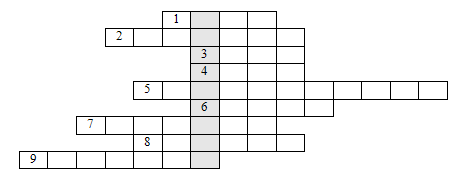 1. Что образуют два луча, выходящие из одной точки?2. Что получим, если на некотором расстоянии друг от друга на прямой поставить две точки?3. Родственник круга.4. В нем  или 10 дм.5. Замкнутая ломаная линия  из трех звеньев.6. Что можно поставить на листе бумаги ручкой или карандашом.7. Что это за фигура: четыре стороны равны, а все углы обязательно прямые.8. Какой линией можно соединить три точки, которые находятся не на одной прямой.9. Как называется линия, которая образует пятиугольник.________________________________________________________10. Известно, что диаметр Солнца в 109 раз больше диаметра нашей планеты. А сможешь ли ты получить число 109 из семи троек. Расставь знаки действий и скобки.3 3 3 3 3 3 3 = 109_________________________________________________________11. Продумай закономерность и запиши следующие три числа:3,10, 31, 94, 283, …, …, …________________________________________________________________________12. Моего отца зовут Сергей Петрович, а моего сына -  АлексейВладиславович.  Как зовут меня?   ____________________________________________________________________________________13. Каких чисел,  чётных или  нечётных больше на отрезке  натурального ряд      от 7 до 27  и на сколько? Решение обоснуй. ______________________________________________________________14. Расставь в свободных клетках числа  2, 3, 4, 5, 6, 8  так, чтобы  произведение чисел в каждом столбике и в каждой строке было равно 120. __________________________________________________________________15. Запиши самое маленькое пятизначное число так, чтобы все цифры были разными. ______________________________________________________________________№123456789101112131415ВсегоБаллыПо сторонам:По углам:По углам:20115